Российская ФедерацияИркутская областьБоханский МуниципальнЫЙ районАДМИНИСТРАЦИЯПОСТАНОВЛЕНИЕИ.о МэраБоханского муниципального районаВ.В. Иванов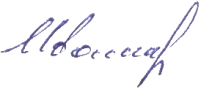 Приложение 2к постановлениюАдминистрации Боханскогомуниципального районаот ______________ №___ПЛАНПРОВЕДЕНИЯ КОМПЛЕКСНОЙ ПРОВЕРКИ ГОТОВНОСТИ МУНИЦИПАЛЬНОЙ АВТОМАТИЗИРОВАННОЙ СИСТЕМЫ ЦЕНТРАЛИЗОВАННОГО ОПОВЕЩЕНИЯ НАСЕЛЕНИЯ БОХАНСКОГО МУНИЦИПАЛЬНОГО РАЙОНА В 2022 ГОДУ11 июля 2022г.№514О ВНЕСЕНИИ ИЗМЕНЕНИЙ В ПОСТАНОВЛЕНИЕ АДМИНИСТРАЦИИ БОХАНСКОГО МУНИЦИПАЛЬНОГО РАЙОНА ОТ 28.02.2022г. №133 «О СОЗДАНИИ КОМИССИИ И ПРОВЕДЕНИИ КОМПЛЕКСНОЙ ПРОВЕРКИ ГОТОВНОСТИ МУНИЦИПАЛЬНОЙ АВТОМАТИЗИРОВАННОЙ СИСТЕМЫ ЦЕНТРАЛИЗОВАННОГО ОПОВЕЩЕНИЯ НАСЕЛЕНИЯ БОХАНСКОГО МУНИЦИПАЛЬНОГО РАЙОНА В 2022 ГОДУ» В соответствии с Федеральным законом от 21.12.1994 года №68-ФЗ «О защите населения и территорий от чрезвычайных ситуаций природного и техногенного характера», Федеральным законом от 12.02.1998 года №28-ФЗ «О гражданской обороне», приказом Министерства Российской Федерации по делам гражданской обороны, чрезвычайным ситуациям и ликвидации последствий стихийных бедствий от 31 июля 2020 года №578, Министерства цифрового развития, связи и массовых коммуникаций Российской Федерации от 31 июля 2020 года №365 «Об утверждении положения о системах оповещения населения», распоряжением Правительства Иркутской области от 17.02.2022 года №74-рп «О комплексных проверках готовности региональной автоматизированной системы централизованного оповещения населения Иркутской области и муниципальных автоматизированных систем централизованного оповещения населения в 2022 году», распоряжением Правительства Иркутской области от 22 июня 2022 года № 326-рп «О внесении изменений в распоряжение Правительства Иркутской области от 17 февраля 2022 года №74-рп, руководствуясь ч.1 ст.20 Устава Боханского муниципального района:ПОСТАНОВЛЯЕТ:1.Внести в постановление администрации Боханского муниципального района от 22 февраля 2022 года №133 «О создании комиссии и проведении комплексной проверки готовности муниципальной автоматизированной системы централизованного оповещения населения Боханского муниципального района в 2022 году» следующие изменения:- приложение 2 к Постановлению изложить в новой редакции (прилагается).2.Постановление вступает в силу со дня его подписания, подлежит официальному опубликованию в районной газете «Сельская правда» и размещению на официальном сайте администрации Боханского муниципального района в информационно-телекоммуникационной сети «Интернет».3.Контроль за исполнением настоящего постановления оставляю за собой.Подготовил:Главный специалист отдела по делам ГОЧСИ.В. СонголовСогласовано:Руководитель аппаратаЧ.П. ФедороваНачальник отдела информационных технологий А.М. БарлуковИ.о начальника муниципального казенного учреждения «Единая дежурно-диспетчерская служба-112 муниципального образования «Боханский район»В.Н. ТарасовГлавный специалист по мобилизационной подготовке муниципального образования «Боханский район»Г.Б. ИчигеевГенеральный директор ООО «Районные коммуникации»П.В. МатаповНачальник отделения ОНД и ПР по У-ОБО УНД и ПР ГУ МЧС России по Иркутской областиВ.В. ЯновскийГлавный специалист юристИ.А. Забанова№ п/пСодержание мероприятийДата проведенияОтветственные за выполнение мероприятийСоздание комиссии по проведению комплексной проверки готовности муниципальной автоматизированной системы централизованного оповещения населения (далее - МАСЦОН) Боханского муниципального района в 2022 годудо02.03.2022Администрация Боханского муниципального районаИнструктаж комиссии комплексной проверки готовности МАСЦОН Боханского муниципального района о порядке работы, ознакомление членов комиссий с настоящим планом проведения комплексной проверки готовности МАСЦОН За 2 дня до проверкиПредседатель комиссии по проведению комплексной проверки готовности МАСЦОН Боханского муниципального районаОценка технического состояния готовности средств оповещения, линий управления, наличия эксплуатационно - технической документации на аппаратуру оповещения (формуляры, журналы проверок исправности электросирен, рупорных громкоговорителей). Сверка учета количества установленных и работоспособных электросирен, рупорных громкоговорителей.Составление акта по результатам оценки технического состояния технических средств систем оповещения. 19.07.2022Комиссия по проведению комплексной проверки готовности МАСЦОН Боханского муниципального района (далее -Комиссия)Оценка технического состояния готовности средств оповещения, линий управления, наличия эксплуатационно - технической документации на аппаратуру оповещения (формуляры, журналы проверок исправности электросирен, рупорных громкоговорителей). Сверка учета количества установленных и работоспособных электросирен, рупорных громкоговорителей.Составление акта по результатам оценки технического состояния технических средств систем оповещения. 04.10.2022Комиссия по проведению комплексной проверки готовности МАСЦОН Боханского муниципального района (далее -Комиссия)Оценка технического состояния готовности средств оповещения, линий управления, наличия эксплуатационно - технической документации на аппаратуру оповещения (формуляры, журналы проверок исправности электросирен, рупорных громкоговорителей). Сверка учета количества установленных и работоспособных электросирен, рупорных громкоговорителей.Составление акта по результатам оценки технического состояния технических средств систем оповещения. Комиссия по проведению комплексной проверки готовности МАСЦОН Боханского муниципального района (далее -Комиссия)Проверка готовности сил и средств организаций связи, операторов связи, организаций телерадиовещания, автомобильного транспорта задействованного для информирования, через подвижные звукоусилительные установки согласно утвержденным в установленном порядке схемам организации оповещения органов управления и сил территориальной подсистемы Иркутской области единой государственной системы предупреждения и ликвидации чрезвычайных ситуаций (далее - РСЧС), гражданской обороны и населения19.07.2022КомиссияПроверка готовности сил и средств организаций связи, операторов связи, организаций телерадиовещания, автомобильного транспорта задействованного для информирования, через подвижные звукоусилительные установки согласно утвержденным в установленном порядке схемам организации оповещения органов управления и сил территориальной подсистемы Иркутской области единой государственной системы предупреждения и ликвидации чрезвычайных ситуаций (далее - РСЧС), гражданской обороны и населения04.10.2022КомиссияПроверка готовности сил и средств организаций связи, операторов связи, организаций телерадиовещания, автомобильного транспорта задействованного для информирования, через подвижные звукоусилительные установки согласно утвержденным в установленном порядке схемам организации оповещения органов управления и сил территориальной подсистемы Иркутской области единой государственной системы предупреждения и ликвидации чрезвычайных ситуаций (далее - РСЧС), гражданской обороны и населенияКомиссияПроверка готовности оперативных дежурных муниципального казенного учреждения «Единая дежурно-диспетчерская служба-112 муниципального образования «Боханский район»» (Далее - ЕДДС) к приему, обработке и доведению сигналов (распоряжений) до руководящего состава ГО муниципального звена РСЧС, населения Боханского муниципального района19.07.2022КомиссияПроверка готовности оперативных дежурных муниципального казенного учреждения «Единая дежурно-диспетчерская служба-112 муниципального образования «Боханский район»» (Далее - ЕДДС) к приему, обработке и доведению сигналов (распоряжений) до руководящего состава ГО муниципального звена РСЧС, населения Боханского муниципального района04.10.2022КомиссияПроверка готовности оперативных дежурных муниципального казенного учреждения «Единая дежурно-диспетчерская служба-112 муниципального образования «Боханский район»» (Далее - ЕДДС) к приему, обработке и доведению сигналов (распоряжений) до руководящего состава ГО муниципального звена РСЧС, населения Боханского муниципального районаКомиссияИнформирование населения в местных средствах массовой информации о предстоящих проверках МАСЦОНДоКомиссия,Главы сельских поселенийИнформирование населения в местных средствах массовой информации о предстоящих проверках МАСЦОН15.07.2022Комиссия,Главы сельских поселенийИнформирование населения в местных средствах массовой информации о предстоящих проверках МАСЦОН26.09.2022Комиссия,Главы сельских поселенийКомплексная проверка готовности МАСЦОН к автономному запуску с передачей управляющих сигналов на включение электросирен20.07.202210:50-11:10час.(Ирк.)ЕДДСКомплексная проверка готовности МАСЦОН к автономному запуску с передачей управляющих сигналов на включение электросирен04.10.202210:50-11:10час.(Ирк.)ЕДДСПроведение оповещения руководящего состава гражданской обороны и муниципального звена ТП РСЧС Боханского муниципального района с использованием оборудования автоматизированной системы оповещения (далее АСО) населения по телефонным линиям типа «Рупор»20.07.202211:10-11:40час.(Ирк.)ЕДДСПроведение оповещения руководящего состава гражданской обороны и муниципального звена ТП РСЧС Боханского муниципального района с использованием оборудования автоматизированной системы оповещения (далее АСО) населения по телефонным линиям типа «Рупор»04.10.202211:10-11:40час.(Ирк.)ЕДДСПодведение итогов работы комиссии, оформление акта комплексной проверки готовности МАСЦОННе позднее 10 дней после окончания проверкиКомиссия